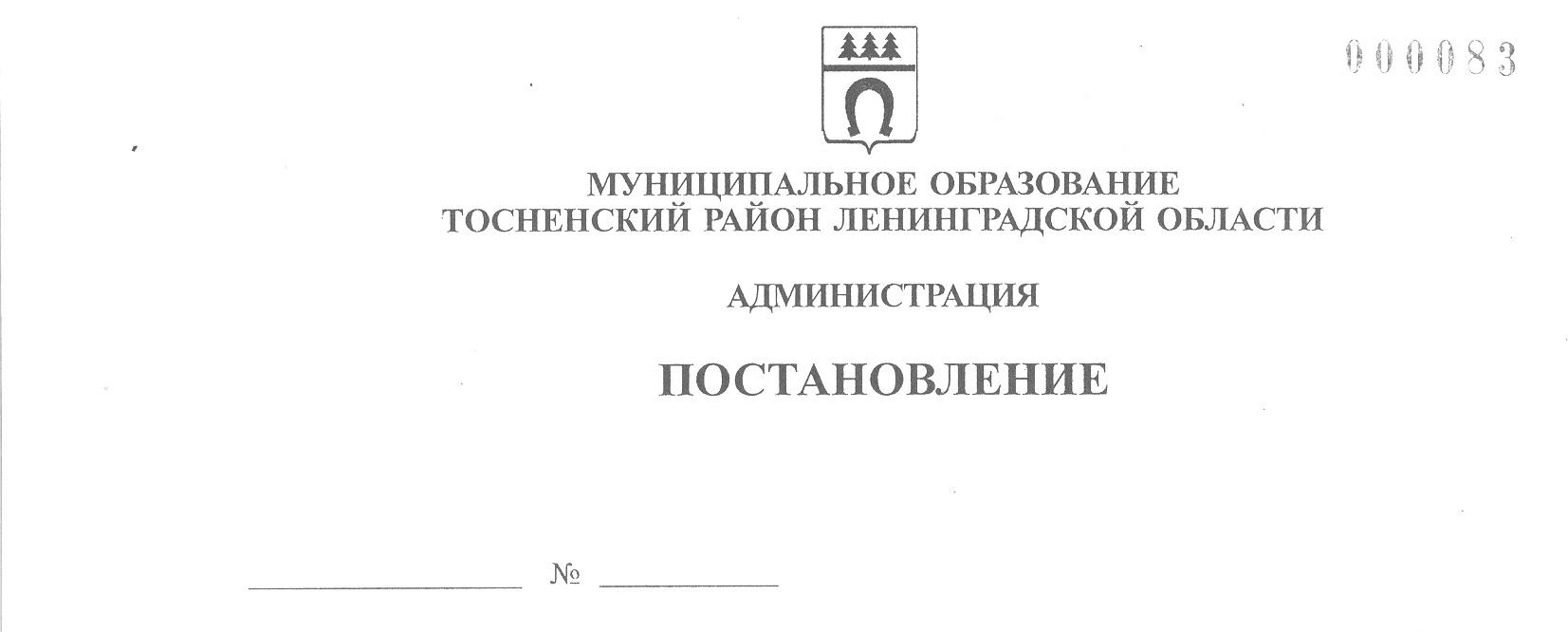 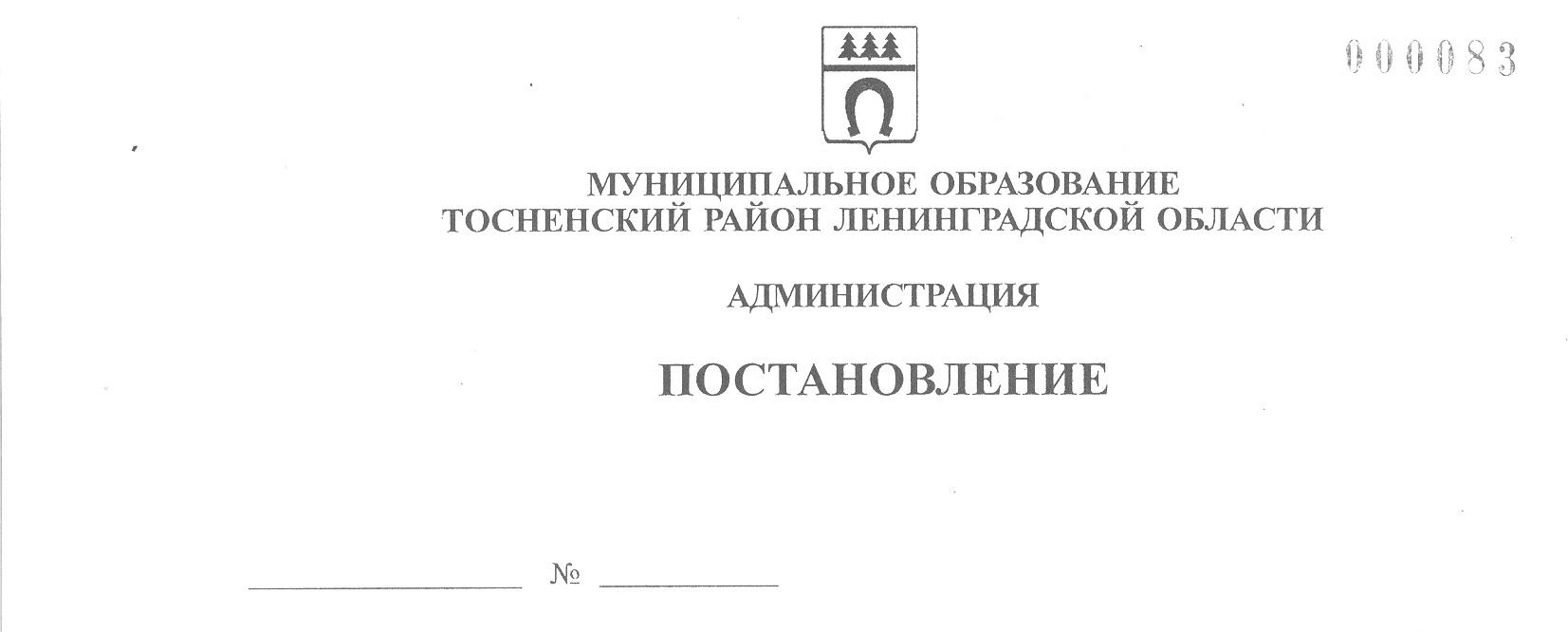          26.08.2020                         1553-паО внесении изменений в постановление администрации муниципального образования Тосненский район Ленинградской области от 19.12.2018 № 3202-па  «Об утверждении детального плана-графика реализации муниципальной программы «Борьба с борщевиком Сосновского на территории Тосненского городского поселения Тосненского района Ленинградской области»	В соответствии с Федеральным законом  Российской Федерации от 10 января 2002 года № 7-ФЗ «Об охране окружающей среды», Федеральным законом от 06.10.2003          № 131-ФЗ «Об общих принципах организации местного самоуправления в Российской Федерации», постановлением администрации муниципального образования Тосненский район Ленинградской области от 19.12.2018 № 3201-па «Об утверждении муниципальной программы «Борьба с борщевиком Сосновского на территории Тосненского городского поселения Тосненского района Ленинградской области», руководствуясь Уставом Тосненского городского поселения Тосненского района Ленинградской области, в целях предотвращения массового распространения борщевика Сосновского на территории      поселения администрация муниципального образования Тосненский район Ленинградской областиПОСТАНОВЛЯЕТ:	1. Внести изменения в постановление администрации муниципального образования Тосненский район Ленинградской области от 19.12.2018 № 3202-па «Об утверждении    детального плана-графика реализации муниципальной программы «Борьба с борщевиком Сосновского на территории Тосненского городского поселения Тосненского района      Ленинградской области», изложив приложение к постановлению в новой редакции     (приложение).	2. Сектору содействия развитию сельскохозяйственного производства комитета социально-экономического развития администрации муниципального образования Тосненский район Ленинградской области направить в пресс-службу комитета по организационной работе, местному самоуправлению, межнациональным и межконфессиональным отношениям администрации муниципального образования Тосненский район Ленинградской области настоящее постановление для обнародования в порядке, установленном Уставом муниципального образования Тосненский район Ленинградской области.2	3. Пресс-службе комитета по организационной работе, местному самоуправлению, межнациональным и межконфессиональным отношениям администрации муниципального  образования Тосненский район Ленинградской области обнародовать настоящее      постановление в порядке, установленном Уставом муниципального образования Тосненский район Ленинградской области.	4. Контроль за исполнением постановления возложить на заместителя главы         администрации муниципального образования Тосненский район Ленинградской области Горленко С.А.Главы администрации                                                                                         Клементьев А.Г.Казаковцева Анна Витальевна, (81361)219328 гвПриложение к постановлению администрации муниципального образованияТосненский район Ленинградской областиот  26.08.2020  № 1553-паПриложение к постановлению администрации муниципального образованияТосненский район Ленинградской областиот  26.08.2020  № 1553-паПриложение к постановлению администрации муниципального образованияТосненский район Ленинградской областиот  26.08.2020  № 1553-паПриложение к постановлению администрации муниципального образованияТосненский район Ленинградской областиот  26.08.2020  № 1553-паПриложение к постановлению администрации муниципального образованияТосненский район Ленинградской областиот  26.08.2020  № 1553-паПриложение к постановлению администрации муниципального образованияТосненский район Ленинградской областиот  26.08.2020  № 1553-паПриложение к постановлению администрации муниципального образованияТосненский район Ленинградской областиот  26.08.2020  № 1553-паПриложение к постановлению администрации муниципального образованияТосненский район Ленинградской областиот  26.08.2020  № 1553-паПриложение к постановлению администрации муниципального образованияТосненский район Ленинградской областиот  26.08.2020  № 1553-паПриложение к постановлению администрации муниципального образованияТосненский район Ленинградской областиот  26.08.2020  № 1553-паПриложение к постановлению администрации муниципального образованияТосненский район Ленинградской областиот  26.08.2020  № 1553-па